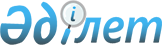 О передаче государственного пакета акций акционерного общества "Темиртауский электрометаллургический комбинат" из республиканской собственности в коммунальную собственность Карагандинской областиПостановление Правительства Республики Казахстан от 6 октября 2010 года № 1031

      В соответствии с постановлением Правительства Республики Казахстан от 22 января 2003 года № 81 "Об утверждении Правил передачи государственного имущества из одного вида государственной собственности в другой" Правительство Республики Казахстан ПОСТАНОВЛЯЕТ:



      1. Передать государственный пакет акций акционерного общества "Темиртауский электрометаллургический комбинат" из республиканской собственности в коммунальную собственность Карагандинской области.



      2. Комитету государственного имущества и приватизации Министерства финансов Республики Казахстан совместно с акиматом Карагандинской области в установленном законодательством порядке принять меры, вытекающие из настоящего постановления.



      3. Настоящее постановление вводится в действие со дня подписания.      Премьер-Министр

      Республики Казахстан                       К. Масимов
					© 2012. РГП на ПХВ «Институт законодательства и правовой информации Республики Казахстан» Министерства юстиции Республики Казахстан
				